E4010/LED15N090D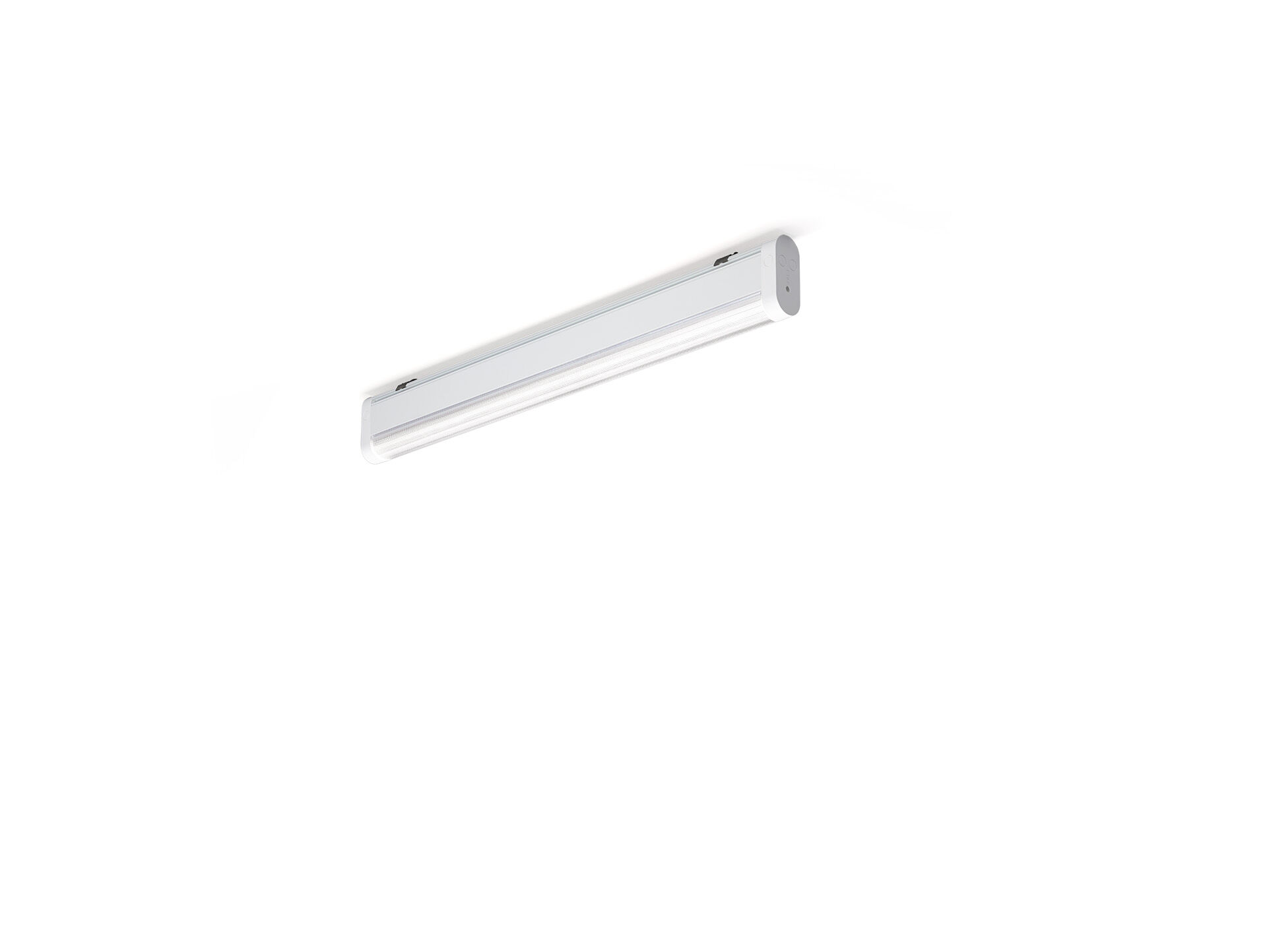 Industrial line luminaire with sleek design. Surge protection (LN/PE): 1kV/2kV (for light industrial environments).Dual●lens optics, polycarbonate (PC), narrow-angle light distribution.Dimensions: 1560 mm x 60 mm x 135 mm.Luminous flux: 9250 lm, Luminous efficacy: 125 lm/W.Power: 74.0 W, DALI dimmable.Frequency: 50-60Hz AC.Voltage: 220-240V.Electrical isolation class: class I.LED with very good light maintenance; at 50000 hrs the luminaire retains 97% of it's initial flux (Tq=25°C).Correlated colour temperature: 4000 K, Colour rendering ra: 80.Standard deviation colour matching satisfy 3 SDCM.DUAL●LENS™ with UGR <= 25 conform norm EN 12464-1 for low visual and concentration demands, frequent mobility.Lacquered aluminium housing, RAL9016 - traffic white (textured).IP protection level: IP40.IK protection level: IK06.Replaceable (LED only) light source by a professional. Replaceable control gear by a professional.Glowwire: 850°C.5 years warranty on luminaire and driver.Certifications: CE, ENEC.Luminaire with halogen free leads.The luminaire has been developed and produced according to standard EN60598-1 in a company that is ISO9001 and ISO14001 certified.Mandatory accessoires for mounting the luminaire: E7H301, E4H1000, E4H111, E4H112, E4H121, E4H122, E4H131, E4H141, E4H142, .